La verdadera Blancanieves El famoso cuento de Blancanieves está inspirado en una persona real. Gracias a la investigación del historiador de Lohr, Dr. Karlheinz Bartels, sobre el cuento de Blancanieves y los Siete Enanitos, la pintoresca localidad, a orillas del río Meno, en la Franconia alemana, puede sentirse orgullosa de haber visto nacer, en 1729, a María Sophia Margaretha Catharina von Erthal, personaje real que inspiró el literario de Blancanieves. 
             La verdadera Blancanieves se crió en un castillo en Lohr, Alemania. Hoy en día este castillo es un museo en el que se puede contemplar un espejo que, se cree, el padre de María, el príncipe Philipp Christoph von Erthal, regaló a su segunda esposa. Aunque la relación entre María y su madrastra no fue tan sombría como en el cuento, los estudiosos, como el Dr. Karlheinz Bartels, creen que no fue una existencia fácil. Además la historia de María también cuenta con “enanos”, que eran los únicos “hombres” capaces de entrar por los túneles de la mina de Bieber.
             El padre de la niña que, por diversas circunstancias, devino en la ficción Blancanieves, fue Philipp Christoph von Erthal, entre 1719 y 1748, Condestable del territorio de Kurmainz, en Lohr. Por sus dotes diplomáticas, viajaba frecuentemente como enviado en misiones especiales, una especie de ministro de Asuntos Exteriores del Ducado. Por eso, tuvo la oportunidad de relacionarse con emperadores, reyes y reinas de toda Europa. De ahí que, en el imaginario de los habitantes de Lohr, los “von Erthals” tuvieran todas las características de una familia real.
            La residencia familiar era el castillo de Lohr. Tras la muerte, en 1741, de la madre de María Sophia, el padre se casó el 15 de mayo de 1743, con Claudia Elizabeth María von Venningen, nacida Condesa Imperial de Reichenstein.
           En cuanto a “Los siete enanitos” eran niños que trabajaban en las minas de Bieber, donde los mineros buscaban plata y cobre. Se trataría de niños desnutridos y envejecidos prematuramente por el trabajo en las minas, en este caso las de las propiedades de  los Von Waldek. Debido a su pobreza, estos niños vestían largos abrigos y gorros muy parecidos a aquellos con los que se suele representar a los “siete enanitos” del cuento. 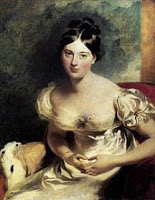 ¿Cuál es el tema central del texto que acabas de leer? Fundamenta tu respuestaEn cada grupo de tres afirmaciones pinta la verdadera:El cuento de Blancanieves fue inspirado en un personaje real.El cuento de Blancanieves es ficción.No se sabe aún si el cuento de Blancanieves fue inspirado en un personaje real.La verdadera historia se ubica en Europa.La verdadera historia se ubica en AsiaLa verdadera historia se ubicaba en un país que ya no existe debido a un exterminio masivo.El padre de la María Sophia era comerciante por eso viajaba mucho.El padre de la María Sophia era contrabandista por eso viajaba mucho.El padre de María Sophia era diplomático por eso viajaba mucho.Los siete enanitos nunca existieron.Los siete enanitos son una denuncia del trabajo infantil de la épocaLos siete enanitos los inventó Disney para la películaElabora un cuadro EGA, en tu cuaderno,  con las palabras pintadas del texto y pinta la sílaba tónica.Completa el siguiente cuadro:verbostiempopersonanúmeroinfinitivogerundioparticipioestácrióviajabavestíanerainspirópuedecreen